Государственное профессиональное образовательное учреждение  «Борзинское медицинское училище (техникум)»674600,г. Борзя, ул. Савватеевская, 27Тел./факс 30 (233) 3-16-34 E-mail: meduchbrz@yandex.ruИнформационное письмоУважаемые коллеги!ГПОУ «Борзинское медицинское училище (техникум) приглашает вас принять участие в работе II (заочной)  межрегиональной  учебно-исследовательской конференции студентов средних профессиональных образовательных учреждений «Будущее мы творим сегодня». Дата проведения: 16 июня 2020 г.Место проведения: г.Борзя, ГПОУ «Борзинское медицинское училище (техникум)», ул. Савватеевская , 27Программа Конференции предусматривает работу по направлениям:Аспекты медицинской профилактики в работе среднего медицинского персонала.Современные подходы к медико-санитарному просвещению и продвижению здорового образа жизни:профилактика асоциальных явлений;подготовка молодежи к созданию семьи;создание благоприятного микроклимата в коллективе;формирование здорового образа жизни;информационные технологии в профессии и жизниГражданско-патриотическое воспитание молодёжи в современных условиях«Этих дней не смолкнет слава» (75 лет Победы в Великой отечественной войне)
Дополнительная информация:Работа конференции предусматривает заочное бесплатное участие студентов СПО Условия проведения:Для участия в конференции необходимо:Подать заявку в срок до 10 июня 2020 года (согласно приложению 1) на e-mail: bmuborzay@mail.ruКоличество участников от учебного заведения  - не более 3-х человекПредоставить доклад в электронном варианте (MicrosoftWord 2003, 2007) с мультимедийной презентацией в соответствии с требованиями по оформлению текста доклада до 13.06.2020 года.По окончании конференции участникам выдаются дипломы и сертификаты участника, высылаются в электронном формате в течение 15 днейСборник статей конференции    высылается в электронном формате через 1 месяц после проведения конференцииКонтактный телефон: 8 – 924 – 507 – 38 – 04 (Иванова Надежда Степановна)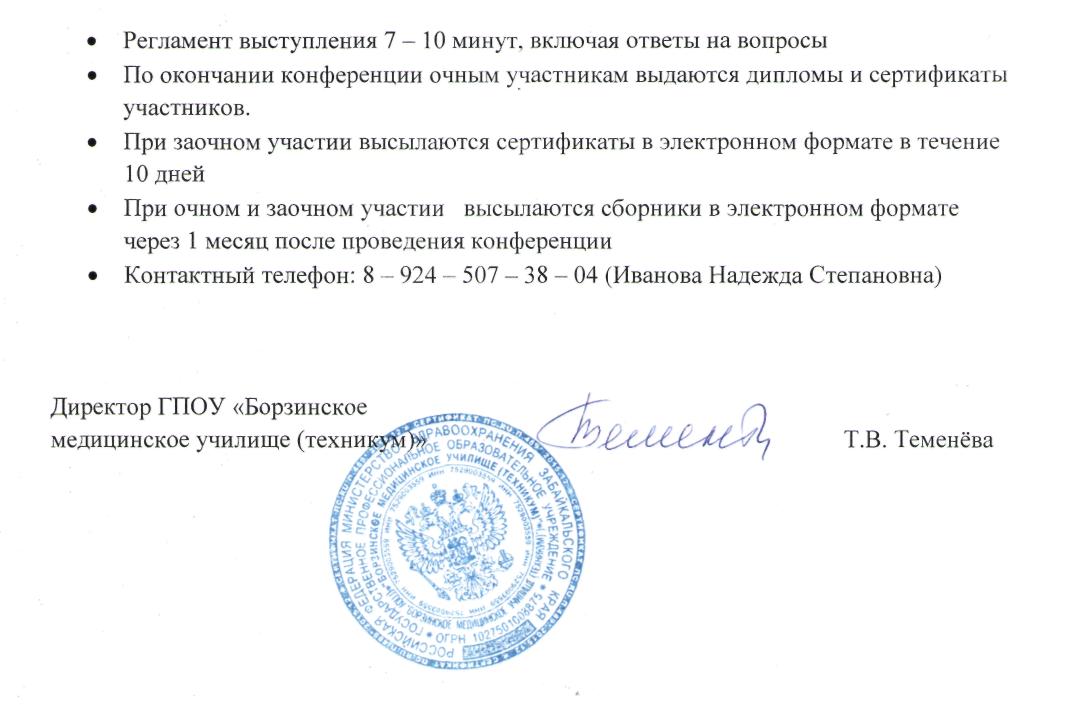 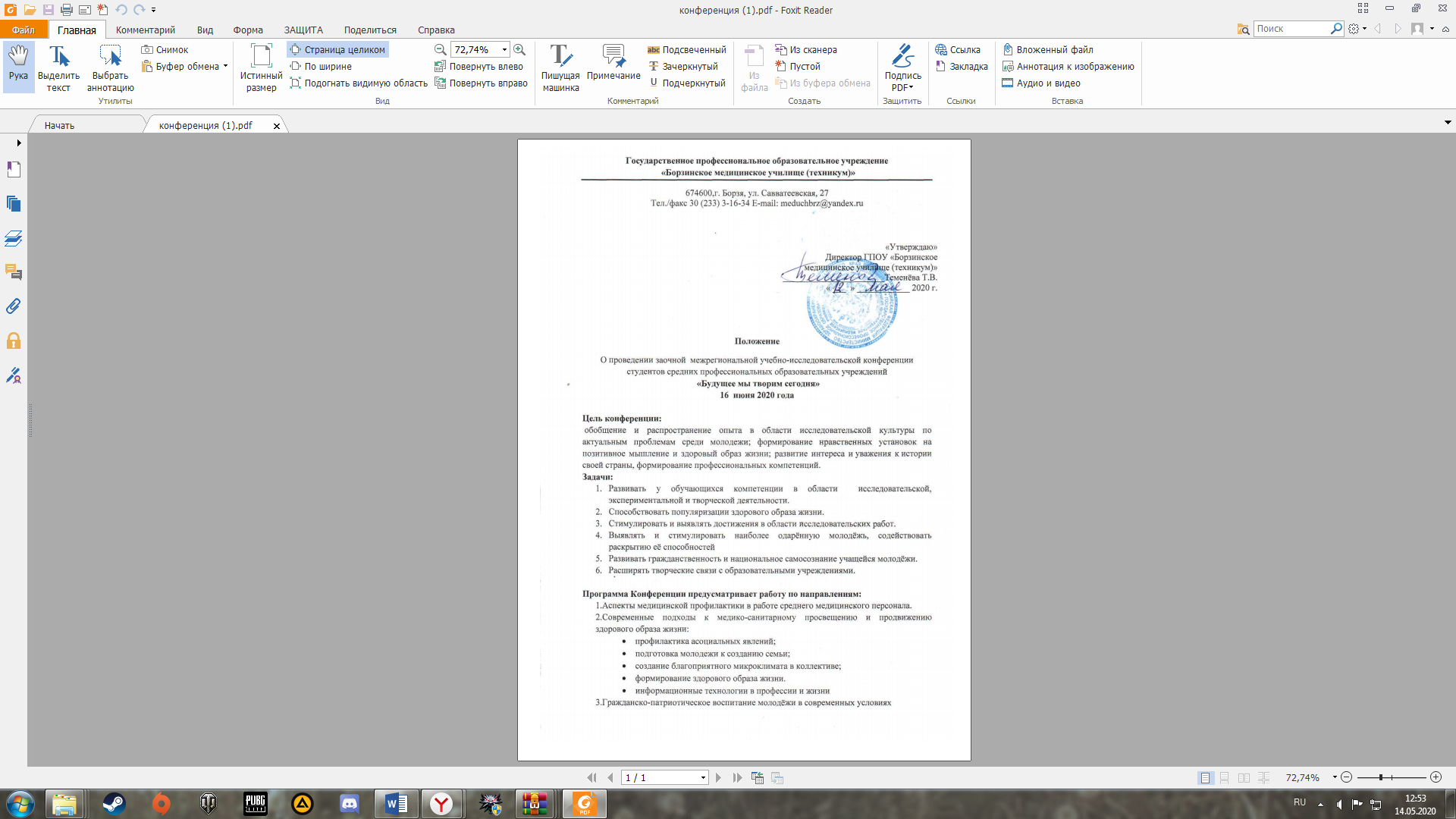  «Этих дней не смолкнет слава» (75 лет Победы в Великой отечественной войне)
Организатор конференции:ГПОУ «Борзинское медицинское училище (техникум)»Участники конференции:Участниками конференции могут быть студенты очной и очно-заочной форм обучения средних медицинских и фармацевтических  учреждений РФФорма участия:ЗаочнаяУсловия проведения:Для участия в конференции необходимо:Подать заявку в срок до 10 июня 2020 года (согласно приложению 1) на e-mail: bmuborzay@mail.ruКоличество участников от учебного заведения  - не более 3-х человекПредставить доклад в электронном варианте (MicrosoftWord 2003, 2007)  с мультимедийной презентацией в соответствии с требованиями по оформлению текста доклада до 13.06. 2020 годаМогут быть представлены коллективные работы (количество авторов допускается не более 2-х человек)По окончании конференции участникам выдаются дипломы и сертификаты участников, которые высылаются в электронном формате в течение 15 днейСборник статей конференции    высылается в электронном формате через 1 месяц после проведения конференцииКонтактный телефон: 8 – 924 – 507 – 38 – 04 (Иванова Надежда Степановна)Требования к оформлению доклада:Текст доклада – не более 3 страниц, выполненных в текстовом редакторе Microsoft WordШрифт –Times New Roman, высота 14 пт;Интервал – одинарный;Все поля по 2 см;Название статьи по центру, жирным шрифтом;Ф.И.О. автора в правом верхнем углу, ниже – Ф.И.О. руководителя, учебное заведение, через двойной интервал – текст статьи;Сноски расположить внутри текста в квадратных скобках;Список литературы – в конце статьи.Требования к оформлению мультимедийной презентации:	Презентации должны быть выполнены в форматах «.pps» или «.ppsx» (демонстрация)  и содержать  10-15 слайдов. Единый стиль оформления (дизайн), размер шрифта в тексте на слайдах не менее 22 пт. Работы, не соответствующие требованиям, не будут приниматься к рассмотрению.Критерии оценки выступления:- соответствие темы содержанию исследования;- актуальность;- научная обоснованность;- новизна и оригинальность подхода к исследуемой теме;- практическая значимость;- качество оформления работы;- качество презентационного материала-  культура исполнения представленных материалов. - соблюдение требований.Работа экспертной группы по оцениванию работ осуществляется с 16 июня по 20 июня 2020 года.Подведение итогов Конференции состоится 20 июня 2020 годаИтоги конференции будут опубликованы  на сайте ГПОУ «Борзинское медицинское училище (техникум)»  -  http://gouspobmu.ucoz.ru Место и время проведения:II (заочная) учебно–исследовательская конференция   «Будущее мы творим сегодня»проводится 16.06.2020 в ГПОУ «Борзинское медицинское училище (техникум)» по адресу: ул. Савватеевская, 27Приложение 1Заявка на участие во II  (заочной)  учебно – исследовательской конференции«Будущее мы творим сегодня»Полное название организацииФ.И.О. автора докладаФ.И.О. руководителяТема докладаНаправление конференцииКонтактный телефонE-mail:Тел./факс: